СМІДИНСЬКА СІЛЬСЬКА РАДАСТАРОВИЖІВСЬКИЙ РАЙОН ВОЛИНСЬКА ОБЛАСТЬСЬОМЕ  СКЛИКАННЯРІШЕННЯ08 листопада 2019року                                                                                    № 48/1                                                        Про затвердження порядку денного позачергової  сорок восьмої сесії сільської  ради          Відповідно до пункту 14 статті 46 Закону України ,,Про місцеве самоврядування в Україні”,  сільська  рада ВИРІШИЛА:І.Затвердити для розгляду на почерговій сорок восьмій  сесії сільської ради сьомого скликання такий порядок денний:1.Про затвердження порядку денного позачергової  сорок восьмої сесії сільської ради.Інформує Піцик О.І. – сільський голова.2. Про внесення змін до рішення сільської ради №40/21 від 22.12.2018 року «Про   бюджет об'єднаної територіальної громади на 2019 рік»Інформує  начальник відділу - фінансист  Голуб Л.С.  3. Про присвоєння чергового рангу сільського голові.Інформує Гороцюк В.П. – начальник відділу (юридичне та правове забезпечення)4. Про надання  згоди  на  підписання  меморандуму  про співпрацю та  партнерствоІнформує Піцик О.І. – сільський голова5. Про затвердження Бюджетного регламенту сільської ради.
Інформує Піцик О.І. – сільський голова6.Про надання дозволу  на списання періодичних видань, зношеної та застарілої літератури з бібліотечних фондів бібліотеки с.Смідин Інформує Рябушко К.П. – директор центру культури, дозвілля, спорту та туризмуСмідинської сільської ради.7. Про визначення переліку земельних ділянок сільськогосподарського призначення комунальної власності для продажу прав на них на земельних торгахІнформує Приходюк О.А. заступник сільського голови.  8. Про прийняття земельних  ділянок з державної власності у комунальну власність Смідинської сільської ради                 Інформує Приходюк О.А.- заступник сільського голови.9. Про затвердження технічної документації із землеустрою щодо встановлення (відновлення ) меж земельних ділянок в натурі (на місцевості) в оренду  для ведення товарного сільськогосподарського виробництва ТзОВ «ГОЛДЕН БЕРРІ»Інформує Наумук Ю.П.  – спеціаліст 2 категорії ( землевпорядник)10 Про затвердження технічної документації із землеустрою щодо встановлення (відновлення ) меж земельних ділянок в натурі (на місцевості) в оренду  для ведення товарного сільськогосподарського виробництва ТзОВ «ГОЛДЕН БЕРРІ»Інформує Наумук Ю.П.  – спеціаліст 2 категорії ( землевпорядник)                                             -2-11. Про затвердження технічної документації із землеустрою щодо встановлення (відновлення ) меж земельних ділянок в натурі (на місцевості) в оренду  для ведення товарного сільськогосподарського виробництва ТзОВ «ГОЛДЕН БЕРРІ»Інформує Наумук Ю.П.  – спеціаліст 2 категорії ( землевпорядник)12. Про затвердження технічної документації із землеустрою щодо встановлення (відновлення ) меж земельних ділянок в натурі (на місцевості) в оренду  для ведення товарного сільськогосподарського виробництва ТзОВ «ГОЛДЕН БЕРРІ»Інформує Наумук Ю.П.  – спеціаліст 2 категорії ( землевпорядник)13. Про затвердження технічної документації із землеустрою щодо встановлення (відновлення ) меж земельних ділянок в натурі (на місцевості) в оренду  для ведення товарного сільськогосподарського виробництва ТзОВ «ГОЛДЕН БЕРРІ»Інформує Наумук Ю.П.  – спеціаліст 2 категорії ( землевпорядник)14. Про затвердження технічної документації із землеустрою щодо встановлення (відновлення ) меж земельних ділянок в натурі (на місцевості) в оренду  для ведення товарного сільськогосподарського виробництва ТзОВ «ГОЛДЕН БЕРРІ»Інформує Наумук Ю.П.  – спеціаліст 2 категорії ( землевпорядник)15. Про затвердження технічної документації із землеустрою щодо встановлення (відновлення ) меж земельних ділянок в натурі (на місцевості) в оренду  для ведення товарного сільськогосподарського виробництва ТзОВ «ГОЛДЕН БЕРРІ»Інформує Наумук Ю.П.  – спеціаліст 2 категорії ( землевпорядник)16. Про затвердження технічної документації із землеустрою щодо встановлення (відновлення ) меж земельних ділянок в натурі (на місцевості) в оренду  для ведення товарного сільськогосподарського виробництва ТзОВ «ГОЛДЕН БЕРРІ»Інформує Наумук Ю.П.  – спеціаліст 2 категорії ( землевпорядник)17. Про затвердження технічної документації із землеустрою щодо встановлення (відновлення ) меж земельних ділянок в натурі (на місцевості) в оренду  для ведення товарного сільськогосподарського виробництва ТзОВ «ГОЛДЕН БЕРРІ»Інформує Наумук Ю.П.  – спеціаліст 2 категорії ( землевпорядник)18. Про затвердження технічної документації із землеустрою щодо встановлення (відновлення ) меж земельних ділянок в натурі (на місцевості) в оренду  для ведення товарного сільськогосподарського виробництва ТзОВ «ГОЛДЕН БЕРРІ»Інформує Наумук Ю.П.  – спеціаліст 2 категорії ( землевпорядник)19. Про затвердження технічної документації із землеустрою щодо встановлення (відновлення ) меж земельних ділянок в натурі (на місцевості) в оренду  для ведення товарного сільськогосподарського виробництва ТзОВ «ГОЛДЕН БЕРРІ»Інформує Наумук Ю.П.  – спеціаліст 2 категорії ( землевпорядник)20. Про затвердження технічної документації із землеустрою щодо встановлення (відновлення ) меж земельних ділянок в натурі (на місцевості) в оренду  для ведення товарного сільськогосподарського виробництва ТзОВ «ГОЛДЕН БЕРРІ»Інформує Наумук Ю.П.  – спеціаліст 2 категорії ( землевпорядник)21. Про затвердження технічної документації із землеустрою щодо встановлення (відновлення ) меж земельних ділянок в натурі (на місцевості) в оренду  для ведення товарного сільськогосподарського виробництва ТзОВ «ГОЛДЕН БЕРРІ»Інформує Наумук Ю.П.  – спеціаліст 2 категорії ( землевпорядник)22. Про затвердження технічної документації із землеустрою щодо встановлення (відновлення ) меж земельних ділянок в натурі (на місцевості) в оренду  для ведення товарного сільськогосподарського виробництва ТзОВ «ГОЛДЕН БЕРРІ»Інформує Наумук Ю.П.  – спеціаліст 2 категорії ( землевпорядник)                                                                    -3-23. Про затвердження технічної документації із землеустрою щодо встановлення (відновлення ) меж земельних ділянок в натурі (на місцевості) в оренду  для ведення товарного сільськогосподарського виробництва ТзОВ «ГОЛДЕН БЕРРІ»Інформує Наумук Ю.П.  – спеціаліст 2 категорії ( землевпорядник)24. Про затвердження технічної документації із землеустрою щодо встановлення (відновлення ) меж земельних ділянок в натурі (на місцевості) в оренду  для ведення товарного сільськогосподарського виробництва ТзОВ «ГОЛДЕН БЕРРІ»Інформує Наумук Ю.П.  – спеціаліст 2 категорії ( землевпорядник)25 Про затвердження технічної документації із землеустрою щодо встановлення (відновлення ) меж земельних ділянок в натурі (на місцевості) в оренду  для ведення товарного сільськогосподарського виробництва ТзОВ «ГОЛДЕН БЕРРІ»Інформує Наумук Ю.П.  – спеціаліст 2 категорії ( землевпорядник)26 Про затвердження технічної документації із землеустрою щодо встановлення (відновлення ) меж земельних ділянок в натурі (на місцевості) в оренду  для ведення товарного сільськогосподарського виробництва ТзОВ «ГОЛДЕН БЕРРІ»Інформує Наумук Ю.П.  – спеціаліст 2 категорії ( землевпорядник)27 Про затвердження технічної документації із землеустрою щодо встановлення (відновлення ) меж земельних ділянок в натурі (на місцевості) в оренду  для ведення товарного сільськогосподарського виробництва ТзОВ «ГОЛДЕН БЕРРІ»Інформує Наумук Ю.П.  – спеціаліст 2 категорії ( землевпорядник)28 Про затвердження технічної документації із землеустрою щодо встановлення (відновлення ) меж земельних ділянок в натурі (на місцевості) в оренду  для ведення товарного сільськогосподарського виробництва ТзОВ «ГОЛДЕН БЕРРІ»Інформує Наумук Ю.П.  – спеціаліст 2 категорії ( землевпорядник)29. Про затвердження технічної документації із землеустрою щодо встановлення (відновлення ) меж земельних ділянок в натурі (на місцевості) в оренду  для ведення товарного сільськогосподарського виробництва ТзОВ «ГОЛДЕН БЕРРІ»Інформує Наумук Ю.П.  – спеціаліст 2 категорії ( землевпорядник)30. Про затвердження технічної документації із землеустрою щодо встановлення (відновлення ) меж земельних ділянок в натурі (на місцевості) в оренду  для ведення товарного сільськогосподарського виробництва ТзОВ «ГОЛДЕН БЕРРІ»Інформує Наумук Ю.П.  – спеціаліст 2 категорії ( землевпорядник)31, Про затвердження технічної документації із землеустрою щодо встановлення (відновлення ) меж земельних ділянок в натурі (на місцевості) в оренду  для ведення товарного сільськогосподарського виробництва ТзОВ «ГОЛДЕН БЕРРІІнформує Наумук Ю.П.  – спеціаліст 2 категорії ( землевпорядник)32. Про затвердження технічної документації із землеустрою щодо встановлення (відновлення ) меж земельних ділянок в натурі (на місцевості) в оренду  для ведення товарного сільськогосподарського виробництва ТзОВ «ГОЛДЕН БЕРРІ»Інформує Наумук Ю.П.  – спеціаліст 2 категорії ( землевпорядник)33. Про затвердження технічної документації із землеустрою щодо встановлення (відновлення ) меж земельних ділянок в натурі (на місцевості) в оренду  для ведення товарного сільськогосподарського виробництва ТзОВ «ГОЛДЕН БЕРРІ»Інформує Наумук Ю.П.  – спеціаліст 2 категорії ( землевпорядник)34. Про затвердження технічної документації із землеустрою щодо встановлення (відновлення ) меж земельних ділянок в натурі (на місцевості) в оренду  для ведення товарного сільськогосподарського виробництва ТзОВ «ГОЛДЕН БЕРРІ»Інформує Наумук Ю.П.  – спеціаліст 2 категорії ( землевпорядник)                                                  -4-35. Про затвердження технічної документації із землеустрою щодо встановлення (відновлення ) меж земельних ділянок в натурі (на місцевості) в оренду  для ведення товарного сільськогосподарського виробництва ТзОВ «ГОЛДЕН БЕРРІ»Інформує Наумук Ю.П.  – спеціаліст 2 категорії ( землевпорядник)36. Про затвердження технічної документації із землеустрою щодо встановлення (відновлення ) меж земельних ділянок в натурі (на місцевості) в оренду  для ведення товарного сільськогосподарського виробництва ТзОВ «ГОЛДЕН БЕРРІ»Інформує Наумук Ю.П.  – спеціаліст 2 категорії ( землевпорядник)37. Про затвердження технічної документації із землеустрою щодо встановлення (відновлення ) меж земельних ділянок в натурі (на місцевості) в оренду  для ведення товарного сільськогосподарського виробництва ТзОВ «ГОЛДЕН БЕРРІ»Інформує Наумук Ю.П.  – спеціаліст 2 категорії ( землевпорядник)38 Про затвердження технічної документації із землеустрою щодо встановлення (відновлення ) меж земельних ділянок в натурі (на місцевості) в оренду  для ведення товарного сільськогосподарського виробництва ТзОВ «ГОЛДЕН БЕРРІ»Інформує Наумук Ю.П.  – спеціаліст 2 категорії ( землевпорядник)39 Про затвердження технічної документації із землеустрою щодо встановлення (відновлення ) меж земельних ділянок в натурі (на місцевості) в оренду  для ведення товарного сільськогосподарського виробництва ТзОВ «ГОЛДЕН БЕРРІ»Інформує Наумук Ю.П.  – спеціаліст 2 категорії ( землевпорядник)40 Про затвердження технічної документації із землеустрою щодо встановлення (відновлення ) меж земельних ділянок в натурі (на місцевості) в оренду  для ведення товарного сільськогосподарського виробництва ТзОВ «ГОЛДЕН БЕРРІ»Інформує Наумук Ю.П.  – спеціаліст 2 категорії ( землевпорядник)41 Про затвердження технічної документації із землеустрою щодо встановлення (відновлення ) меж земельних ділянок в натурі (на місцевості) в оренду  для ведення товарного сільськогосподарського виробництва ТзОВ «ГОЛДЕН БЕРРІ»Інформує Наумук Ю.П.  – спеціаліст 2 категорії ( землевпорядник)42Про затвердження технічної документації із землеустрою щодо встановлення (відновлення ) меж земельних ділянок в натурі (на місцевості) в оренду  для ведення товарного сільськогосподарського виробництва ТзОВ «ГОЛДЕН БЕРРІ»43 Про затвердження технічної документації із землеустрою щодо встановлення (відновлення ) меж земельних ділянок в натурі (на місцевості) в оренду  для ведення товарного сільськогосподарського виробництва ТзОВ «ГОЛДЕН БЕРРІ»Інформує Наумук Ю.П.  – спеціаліст 2 категорії ( землевпорядник)44 Про затвердження технічної документації із землеустрою щодо встановлення (відновлення ) меж земельних ділянок в натурі (на місцевості) в оренду  для ведення товарного сільськогосподарського виробництва ТзОВ «ГОЛДЕН БЕРРІ»Інформує Наумук Ю.П.  – спеціаліст 2 категорії ( землевпорядник)45 Про затвердження технічної документації із землеустрою щодо встановлення (відновлення ) меж земельних ділянок в натурі (на місцевості) в оренду  для ведення товарного сільськогосподарського виробництва ТзОВ «ГОЛДЕН БЕРРІ»Інформує Наумук Ю.П.  – спеціаліст 2 категорії ( землевпорядник)46 Про затвердження технічної документації із землеустрою щодо встановлення (відновлення ) меж земельних ділянок в натурі (на місцевості) в оренду  для ведення товарного сільськогосподарського виробництва ТзОВ «ГОЛДЕН БЕРРІ»Інформує Наумук Ю.П.  – спеціаліст 2 категорії ( землевпорядник)                                                 -5-47 Про затвердження технічної документації із землеустрою щодо встановлення (відновлення ) меж земельних ділянок в натурі (на місцевості) в оренду  для ведення товарного сільськогосподарського виробництва ТзОВ «ГОЛДЕН БЕРРІ»Інформує Наумук Ю.П.  – спеціаліст 2 категорії ( землевпорядник)48 Про затвердження технічної документації із землеустрою щодо встановлення (відновлення ) меж земельних ділянок в натурі (на місцевості) в оренду  для ведення товарного сільськогосподарського виробництва ТзОВ «ГОЛДЕН БЕРРІ»Інформує Наумук Ю.П.  – спеціаліст 2 категорії ( землевпорядник)49 Про затвердження технічної документації із землеустрою щодо встановлення (відновлення ) меж земельних ділянок в натурі (на місцевості) в оренду  для ведення товарного сільськогосподарського виробництва ТзОВ «ГОЛДЕН БЕРРІ»Інформує Наумук Ю.П.  – спеціаліст 2 категорії ( землевпорядник)50.Про затвердження технічної документації із землеустрою щодо встановлення (відновлення ) меж земельних ділянок в натурі (на місцевості) в оренду  для ведення товарного сільськогосподарського виробництва ТзОВ «ГОЛДЕН БЕРРІ»Інформує Наумук Ю.П.  – спеціаліст 2 категорії ( землевпорядник)51.Про затвердження технічної документації із землеустрою  щодо встановлення (відновлення ) меж земельної ділянки в натурі ( на місцевості) власнику сертифікату на право на земельну частку пай Антонюку Степану Степановичу.Інформує Наумук Ю.П.  – спеціаліст 2 категорії ( землевпорядник)52. Про затвердження технічної документації із землеустрою щодо встановлення (відновлення ) меж земельних ділянок в натурі (на місцевості)  власника сертифіката на право на земельну частку (пай)   Ничипоруку Сергію ОлексійовичуІнформує Наумук Ю.П.  – спеціаліст 2 категорії ( землевпорядник)53. Про затвердження технічної документації із землеустрою щодо встановленнямеж земельної ділянки громадянина  Поляка Григорія ІвановичаІнформує Наумук Ю.П.  – спеціаліст 2 категорії ( землевпорядник)54. Про затвердження технічної документації із землеустрою щодо встановленнямеж земельної ділянки громадянки Дячук Галини Григорівни  Інформує Наумук Ю.П.  – спеціаліст 2 категорії ( землевпорядник)55. Про затвердження технічної документації із землеустрою щодо встановленнямеж земельної ділянки громадянки Марчук Любові МихайлівниІнформує Наумук Ю.П.  – спеціаліст 2 категорії ( землевпорядник)56.Про затвердження технічної документації із землеустрою щодо встановленнямеж земельної ділянки громадянки Давидюк Марії МаркіянівниІнформує Наумук Ю.П.  – спеціаліст 2 категорії ( землевпорядник)57. Про затвердження технічної документації із землеустрою щодо встановленнямеж земельної ділянкив натурі ( на місцевості) громадян  Супрунюка Івана Адамовича та Єгерт Лідії Адамівни.Інформує Наумук Ю.П.  – спеціаліст 2 категорії ( землевпорядник)58.Про затвердження проекту земеустрою щодо відведення земельної ділянки у власність Сименюку Назарію Михайловичу.Інфорує Наумук Ю.П.- спеціаліст 2 кат.( землевпорядник)59.Про затвердження проекту землеустрою щодо відведення  земельної ділянки у власність Супруновичу Миколі Павловичу.Інформує Наумук Ю.П.  – спеціаліст 2 категорії ( землевпорядник)                                                               -6-60.Про затвердження проекту землеустрою щодо відведення земельної ділянки у власність Оніщуку Роману Аріоновичу.Інформує Наумук Ю.П.  – спеціаліст 2 категорії ( землевпорядник)61 Про надання у власність земельної ділянки Крук Наталії Василівні.Інформує Наумук Ю.П.  – спеціаліст 2 категорії ( землевпорядник)62. Про надання дозволу на розробку технічної документації із землеустрою щодо встановлення (відновлення) меж земельних ділянок  в натурі (на місцевості)  на земельну частку (пай )Смолярук Галині Онисівні.Інформує Наумук Ю.П.  – спеціаліст 2 категорії ( землевпорядник)63. Про надання дозволу на розробку технічної документації із землеустрою щодо встановлення (відновлення) меж земельних ділянок  в натурі (на місцевості)  на земельну частку (пай) Литвинюк Людмилі Панасівні.Інформує Наумук Ю.П.  – спеціаліст 2 категорії ( землевпорядник)64 Про надання дозволу на розробку технічної документації із землеустрою щодо встановлення (відновлення) меж земельних ділянок  в натурі (на місцевості)  на земельну частку (пай) Гаврилюк Галині Климівні.Інформує Наумук Ю.П.  – спеціаліст 2 категорії ( землевпорядник)65.Про надання дозволу на розробку технічної документації із землеустрою щодо встановлення (відновлення) меж земельних ділянок  в натурі (на місцевості)  на земельну частку (пай) Левчук Вірі Адамівні.Інформує Наумук Ю.П.  – спеціаліст 2 категорії ( землевпорядник)66.Про надання дозволу на розробку  проекту землеустрою щодо відведення земельної ділянки  Герез Світлані Григорівні.Інформує Наумук Ю.П.  – спеціаліст 2 категорії ( землевпорядник)67.Про надання дозволу на розробку проекту землеустрою щодо відведення земельної ділянки Піцик Алли МиколаївніІнформує Наумук Ю.П.  – спеціаліст 2 категорії ( землевпорядник)68.Про внесення змін до рішення сільської ради від 29.03.2017 року № 18/10«Про надання дозволу на складання проекту землеустрою щодо відведення у власність земельної ділянки гр. Давидюку Олегу Михайловичу.Інформує Наумук Ю.П.  – спеціаліст 2 категорії ( землевпорядник)69. Про затвердження технічної документації із землеустрою щодо встановлення (відновлення ) меж земельних ділянок в натурі (на місцевості) в оренду  для ведення товарного сільськогосподарського виробництва ТзОВ «ГОЛДЕН БЕРРІ»Інформує Наумук Ю.П.  – спеціаліст 2 категорії ( землевпорядник)70.Про надання матеріальної допомоги на лікування Цехош Тамарі ІванівніІнформує Паридубець ВМ – секретар сільської ради.71.Різне. Секретар сільської ради                                                             В.М.Паридубець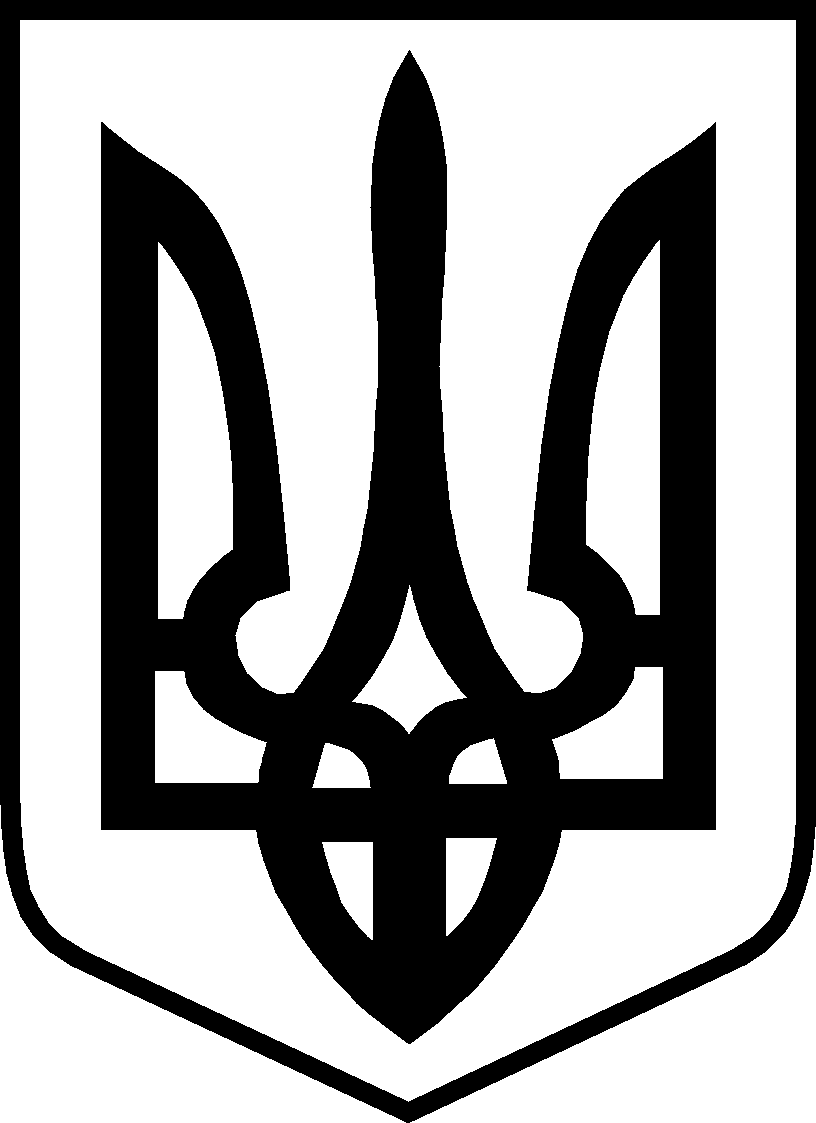 